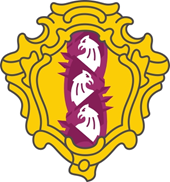 МУНИЦИПАЛЬНЫЙ СОВЕТВНУТРИГОРОДСКОГО МУНИЦИПАЛЬНОГО ОБРАЗОВАНИЯ       САНКТ-ПЕТЕРБУРГАМУНИЦИПАЛЬНЫЙ ОКРУГ ДВОРЦОВЫЙ ОКРУГшестой созывРЕШЕНИЕПРОЕКТ_________________                                                                                                             №  __  Об утверждении Положения о порядке сообщения о получении подарка в связи с протокольными мероприятиями, служебными командировками и другими официальными мероприятиями, участие в которых связано с исполнением служебных (должностных) обязанностей, сдачи и оценки подарка, реализации (выкупа) и зачисления средств, вырученных от его реализацииВ соответствии с Федеральным законом от 25.12.2008 № 273-ФЗ «О противодействии коррупции», Федеральным законом от 06.10.2003 № 131-ФЗ «Об общих принципах организации местного самоуправления в Российской Федерации», Федеральным законом от      2 марта 2007 года № 25-ФЗ «О муниципальной службе в Российской Федерации» и Законом Санкт-Петербурга от 15.02.2000 № 53-8 «О регулировании отдельных вопросов муниципальной службы в Санкт-Петербурге» Муниципальный Совет МО МО Дворцовый округР Е Ш И Л: 1. Утвердить Положение о порядке сообщения о получении подарка в связи с протокольными мероприятиями, служебными командировками и другими официальными мероприятиями, участие в которых связано с исполнением служебных (должностных) обязанностей, сдачи и оценки подарка, реализации (выкупа) и зачисления средств, вырученных от его реализации согласно приложению №1. 2. Признать утратившими силу Решения муниципального Совета МО МО Дворцовый округ от 26.11.2014 № 337, от 18.03.2020 № 54.3. Настоящее решение вступает в силу со дня его официального опубликования (обнародования).4. Контроль за исполнением настоящего решения возложить на главу МО МО Дворцовый округ Бисерову М.В.Глава муниципального образования, исполняющий полномочия председателямуниципального Совета                                                                                           М.В. Бисерова